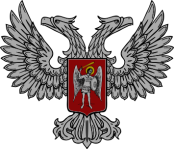 АДМИНИСТРАЦИЯ ГОРОДА ГОРЛОВКА РАСПОРЯЖЕНИЕ   главы администрации15  ноября  2017 г.		                                         №  968-рг. ГорловкаО внесении изменений в распоряжение главы администрации города Горловкаот 31 октября 2017 года № 919-р «О создании временных рабочих мест»Рассмотрев служебную записку заместителя главы администрации города Горловка Ивахненко А.А. от 15 ноября 2017 года, руководствуясь пунктом                      2.4 раздела 2, пунктом 4.1 раздела 4 Положения об администрации города Горловка, утвержденного распоряжением главы администрации города Горловка от 13 февраля 2015 года № 1-р,             Внести изменения  в распоряжение главы администрации от 31 октября               2017 года № 919-р «О создании временных рабочих мест», дополнить пункт                       4 пунктом 4.14 «4.14. в   отделе   административных   услуг – начальника отдела.».И.о. главы администрации 	И.С. Приходько